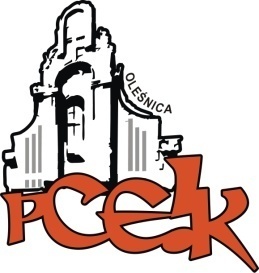 Z a p r a s z a m ynauczycieli wszystkich poziomów edukacyjnych na warsztaty:
Jawna i ukryta dyskryminacja wśród uczniów oraz w relacjach nauczyciel- uczeń. Jej przejawy i zapobieganie.KOD: W94Termin:  3 kwietnia 2017 r. o godzinie:  16.00Czas trwania:  4 godziny dydaktyczne Osoba prowadząca: Iwona Haba – Wrocławianka od urodzenia. Psycholog, doświadczony trener  i asesor. Absolwentka Uniwersytetu Wrocławskiego. Współpracownik Uniwersytetu Wrocławskiego, Wyższej Szkoły Zarządzania i Bankowości. Ukończyła Podyplomowe Studium Socjoterapii oraz Szkołę Trenerów “Sieć” przy PTP. Dziedziny zainteresowania: psychologia zarządzania, zachowania organizacyjne, komunikacja społeczna, negocjacje i psychologia konfliktów interpersonalnych, twórcze rozwiązywanie problemów, standardy obsługi klienta, asertywność, radzenie sobie ze stresem, podnoszenie potencjału kierowniczego i pracowniczego, rozwijanie talentów, motywacja, prowadzenie treningów grupowych i in. Od lat związana z edukacją – wykładowca, psycholog czołowych wrocławskich liceów.Cele główne: Wzrost świadomości nauczycieli w zakresie wpływu ich postaw na rozwój  i codzienne zachowania uczniów.Cele szczegółowe:Diagnozowanie przejawów dyskryminacji i umiejętne wykorzystywanie sposobów ich przeciwdziałania.Doskonalenie profilaktyki antydyskryminacyjnej w szkole w kontekście oceniania i komunikacji  w relacjach nauczyciel – uczeń.Wzrost świadomości w zakresie własnych ograniczeń oraz konstruktywnych sposobów budowania relacji z uczniem.Budowanie i wzmacnianie satysfakcjonujących, motywujących do rozwoju relacji z uczniem.Zagadnienia:Poglądy Polaków a światopogląd dzieci i młodzieży – czym skorupka za młodu nasiąknie… . Nauczyciele nośnikami  uprzedzeń i dyskryminujących postaw.Szkoła wolna od dyskryminacji – zagadnienie tolerancji i otwartości na inność. Granice tolerancji,Ważne definicje – równouprawnienie, równość, stereotyp, uprzedzenie, antysemityzm, homofobia, ksenofobia, rasizm, romofobia, seksizm, klasizm, dyskryminacja.Powody dyskryminacji. Dyskryminacja jawna i ukryta – przykłady dyskryminacji w szkole.Profilaktyka antydyskryminacyjna w szkole, czyli jak walczyć z nienawiścią. Zapobieganie dyskryminacji. Przykłady dobrych praktyk. Prawa człowieka – Konwencja.Szkoła dzieli, nie integruje! Codzienne praktyki oświatowe. Lepsi/gorsi uczniowie, lepsze/gorsze klasy, lepsze/gorsze szkoły.System i sposób oceniania oraz system i sposób komunikacji jako ważne narzędzia budowania i wzmacniania satysfakcjonujących, motywujących do rozwoju relacji z uczniem, wolnych od krzywdzących ocen i dyskryminacji.Deklaracje i działania na rzecz zmiany.Osoby zainteresowane udziałem w formie doskonalenia prosimy o przesyłanie zgłoszeń do 28.03.2017 r. Zgłoszenie na szkolenie następuje poprzez wypełnienie formularza (załączonego do zaproszenia) i przesłanie go pocztą mailową do PCEiK. Ponadto przyjmujemy telefoniczne zgłoszenia na szkolenia. W przypadku korzystania z kontaktu telefonicznego konieczne jest wypełnienie formularza zgłoszenia w dniu rozpoczęcia szkolenia. Uwaga! Ilość miejsc ograniczona. Decyduje kolejność zapisów.Odpłatność:nauczyciele z placówek oświatowych prowadzonych przez Miasta i Gminy, które podpisały z PCEiK porozumienie dotyczące doskonalenia zawodowego nauczycieli na 2017 rok oraz z placówek prowadzonych przez Starostwo Powiatowe w Oleśnicy  - 30 złnauczyciele z placówek oświatowych prowadzonych przez Miasta i Gminy, które nie podpisały z PCEiK porozumienia dotyczącego doskonalenia zawodowego nauczycieli na 2017 rok  – 60 złWpłaty na konto bankowe Numer konta: 26 9584 0008 2001 0011 4736 0005Rezygnacja z udziału w formie doskonalenia musi nastąpić w formie pisemnej faxem na numer: 071 314 01 72, najpóźniej na 3 dni robocze przed rozpoczęciem szkolenia. Rezygnacja w terminie późniejszym wiąże się z koniecznością pokrycia kosztów organizacyjnych w wysokości 50%. Nieobecność na szkoleniu lub konferencji nie zwalnia z dokonania opłaty.